                         ZWIERZĘTA ŚWIATA - Azja i Afryka      AZJA        BIAŁY TYGRYS                                 SAOLA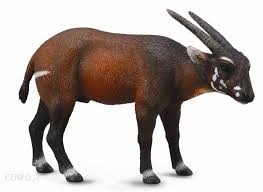 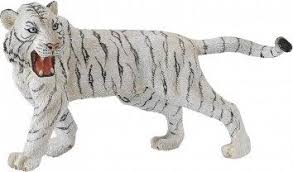 PANDA	    	                               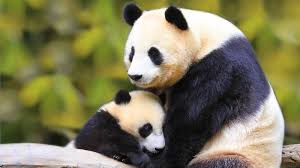           ORANGUTAN                 CZERWONY WILK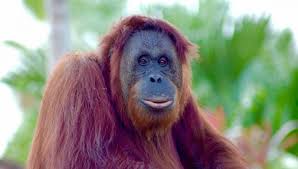 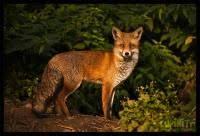                                                                                              SŁOŃAFRYKA	                              NOSOROŻEC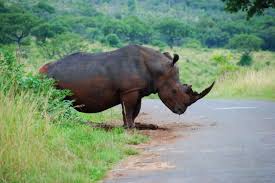 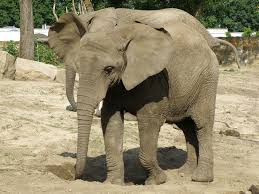 LEW	                                                      ŻYRAFA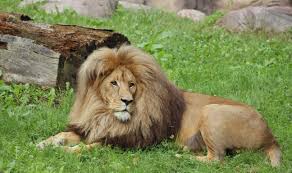 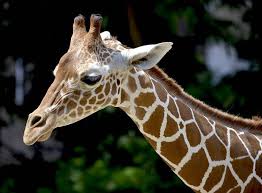 	         ZEBRA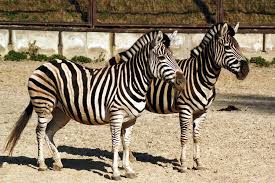 